ИТОГИ ОПРОСА НАСЕЛЕНИЯС ПРИМЕНЕНИЕМ IT-ТЕХНОЛОГИЙЗА 2018 ГОДВо исполнение постановления Губернатора Белгородской области от 11 марта 2014 года № 19 «Об организации и проведении опросов населения в муниципальных районах и городских округах Белгородской области по оценке эффективности деятельности руководителей органов местного самоуправления и организаций с применением информационно - телекоммуникационных сетей и информационных технологий», в Корочанском районе организована и проводится работа по электронному учёту мнения граждан на портале «Оценка населением эффективности деятельности руководителей органов местного самоуправления муниципальных образований области, предприятий и учреждений, осуществляющих оказание услуг населению муниципальных образований области» (http://ocenka.belregion.ru/). Населению предоставлена возможность выставлять оценки по 11 сферам деятельности, соответствующим первоочередным задачам, решаемым органами местного самоуправления Белгородской области в соответствии с Федеральным законом от 06.10.2003 года № 131-ФЗ «Об общих принципах организации местного самоуправления в Российской Федерации». Оценки выставляются по 5-ти бальной системе. Каждому баллу соответствует уровень удовлетворенности населения: 1 балл (очень плохо) - 0 %; 2 балла (плохо) - 25 %, 3 балла (неплохо) - 50 %, 4 балла (хорошо) - 75 %,            5 баллов (очень хорошо) - 100 %. Результаты опроса обновляются на сайте (http://ocenka.belregion.ru/) согласно активности граждан.Уровень удовлетворенности по району за 2018 год:1. Благоустройство и ЖКХ - 96,61 %;2. Дорожное хозяйство - 97,23 %;3. Здравоохранение - 95,36 %;4. Культура - 100 %;5. Муниципальное управление - 99,65 %;6. Образование - 99,05 %;7. Правопорядок и безопасность - 99,15 %;8. Производство и торговля - 99,4 %;9. Труд и занятость - 99,78 %;10. Туризм - 100 %;11. Физическая культура и спорт - 98,65 %.Рейтинг муниципальных образований(Корочанский район)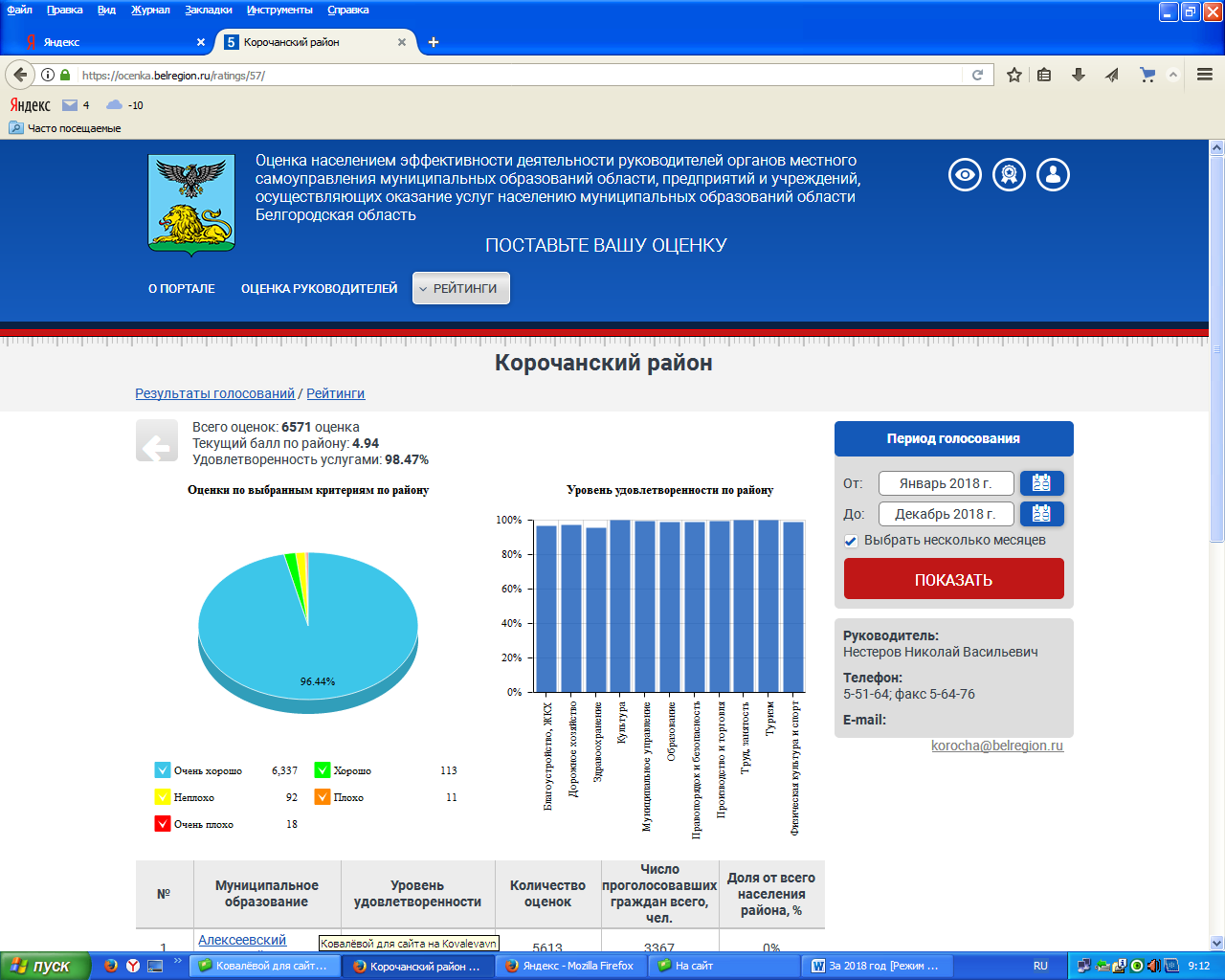 Рейтинг муниципальных образований по итогам 2018 годаРейтинг поставщиков услуг(Корочанский район, таблица прилагается)№Муниципальное образованиеУровень удовлетворенностиКоличество оценокЧисло проголосовавших граждан всего, чел.Доля от всего населения района, %1Алексеевский городской округ99.14%561333670%2Красненский район98.84%271216270%3Ровеньский район98.79%201912110%4Ракитянский район98.66%9905940%5Корочанский район98.47%657139420%6Белгородский район98.06%591035460%7Волоконовский район97.47%494229650%8Ивнянский район96.8%12837690%9Новооскольский городской округ96.66%296117760%10Чернянский район94.25%27089162530%11Красногвардейский район94.13%14748840%12Губкинский городской округ94.03%1110366610%13Вейделевский район93.89%1146868800%14Шебекинский городской округ92.5%24314145880%15Валуйский городской округ92.4%20637123820%16Краснояружский район92.38%512930770%17Белгород92.25%22664135980%18Борисовский район91.41%432025920%19Прохоровский район89.1%16860101160%20Грайворонский городской округ85.88%480228810%21Старооскольский городской округ85.32%26066156390%22Яковлевский городской округ83.16%18052108310%№ПоставщикУровеньудовлетворенностиКоличество оценокЧисло проголосовавших граждан всего, чел.Доля от всего населения района, %1Администрация Соколовского сельского поселения Корочанского района100%1460.0153%2Администрация Заяченского сельского поселения Корочанского района100%630.0077%3Администрация Мелиховского сельского поселения Корочанского района100%420.0051%4Администрация Плотавского сельского поселения Корочанского района100%210.0026%5Администрация Шеинского сельского поселения Корочанского района100%630.0077%6МБОУ "Алексеевская СОШ Корочанского района"100%1670.0178%7Администрация городского поселения "Город Короча"100%3541420.3605%8МБДОУ "Детский сад общеразвивающего вида №4 с.Алексеевка Корочанского района"100%1880.0204%9МБДОУ "Детский сад №2 "Жемчужинка" г.Короча100%630.0077%10Администрация Ломовского сельского поселения Корочанского района100%1880.0204%11Администрация Поповского сельского поселения Корочанского района100%210.0026%12МКП "Кощеевское"100%2080.0204%13МУП «Благоустройство»100%32130.033%14ГБОУ «Корочанская школа – интернат100%1670.0178%15МУП ЖКХ «Корочанское» (муниципальное)100%630.0077%16МБУ ДО «Станция юных натуралистов» 100%520.0051%17Администрация Жигайловского сельского поселения Корочанского района100%420.0051%18МКУК "Корочанский районный Дом культуры"100%1250.0127%19Администрация Афанасовского сельского поселения Корочанского района100%1040.0102%20Администрация Большехаланского сельского поселения Корочанского района100%630.0077%21Администрация Яблоновского сельского поселения Корочанского района100%112450.1143%22ООО "Белдорстрой"100%520.0051%23Корочанский участок ООО "Автодорстрой-подрядчик"100%1040.0102%24ОАО «Белгородская теплосетевая компания» (частное)100%630.0077%25МКУ "Кощеевское"100%520.0051%26ООО УК "Перспектива развития"100%420.0051%27МБУ ДО «Детско-юношеская спортивная школа» Корочанского района100%1040.0102%28ЗАО «Корочанский плодопитомник»100%520.0051%29ООО «Молоко»100%520.0051%30ЧДОУ "Детский сад "Уютный"100%84340.0863%31МБОУ "Плотавская СОШ Корочанского района"100%2290.0229%32МБОУ "Новослободская СОШ Корочанского района"100%630.0077%33Администрация Бубновского сельского поселения Корочанского района100%210.0026%34Администрация Кощеевского сельского поселения Корочанского района100%1040.0102%35МБОУ "Большехаланская СОШ Корочанского района Белгородской области"100%840.0102%36ООО «Пивоваренная компания «Старая крепость»100%520.0051%37МБОУ "Заяченская ООШ" Корочанского района 100%1670.0178%38МБОУ "Кощеевская СОШ Корочанского района"100%840.0102%39База отдыха "Мелихово" ООО "Мелихово"100%520.0051%40МБОУ "Анновская СОШ им. Героя Советского Союза А.Н.Гайдаша Корочанского района"100%630.0077%41ООО «Агропром-Инвест»100%520.0051%42ФГКУ "1 отряд Федеральной противопожарной службы по Белгородской области"100%32130.033%43МУП "Тепловик"100%36150.0381%44МУП «Тепловик» (муниципальное)100%30120.0305%45МБДОУ "Детский сад общеразвивающего вида №1 "Сказка" г.Короча"100%1880.0204%46ОКУ "Корочанский районный ЦЗН"100%60240.061%47МУКПП БОН100%30120.0305%48ООО "Корочанское ПАТП"100%54220.0559%49Администрация Корочанского района100%34140.0356%50МКП «Надежда»100%1360.0153%51МБОУ "Коротковская СОШ Корочанского района"100%840.0102%52Администрация Бехтеевского сельского поселения Корочанского района100%1250.0127%53Администрация Анновского сельского поселения Корочанского района100%420.0051%54Администрация Алексеевского сельского поселения Корочанского района100%840.0102%55МБОУ "Афанасовская СОШ Корочанского района"100%30120.0305%56МБОУ "Жигайловская СОШ Корочанского района"100%630.0077%57МБОУ "Погореловская СОШ Корочанского района"100%64260.066%58МКУ "Бехтеевское"100%840.0102%59АО Агрофирма «Русь»100%520.0051%60ОМВД России по Корочанскому району100%36150.0381%61Администрация Погореловского сельского поселения Корочанского района100%26110.028%62Администрация Коротковского сельского поселения Корочанского района100%630.0077%63Киновидеосеть - филиал МКУК "Корочанский районный Дом культуры"100%1250.0127%64ООО "Санаторий "Дубравушка"100%1560.0153%65РЕКРЕАЦИОННЫЙ КОМПЛЕКС "БЕЛОРЕЧЬЕ" НП «РК Белоречье»100%1040.0102%66Администрация Новослободского сельского поселения Корочанского района100%630.0077%67МБДОУ "Детский сад №3 с.Бехтеевка Корочанского района Белгородской области"100%36150.0381%68МКУК "Корочанский районный историко-краеведческий музей"100%30120.0305%69магазин «Каскад»100%1880.0204%70Оздоровительный лагерь санаторного типа круглогодичного действия "Дубравушка"100%30120.0305%71МБДОУ « Детский сад №6 с.Ломово Корочанского района»100%1250.0127%72МКУК "Корочанская центральная районная библиотека имени Н.С.Соханской (Кохановской)"100%1880.0204%73МБОУ "Яблоновская СОШ Корочанского района"99.81%5202080.528%74МБДОУ "Детский сад №5 "Теремок" с.Погореловка Корочанского района"99.11%84340.0863%75МБУДО «Дом детского творчества Корочанского района»99%25100.0254%76МКУ "УЮТ"98.97%73300.0762%77МБОУ "Корочанская СОШ им. Д.К.Кромского Корочанского района Белгородской области"98.96%2641060.2691%78МБУ "УФКСиТ"98.38%77310.0787%79МБУ ДО "Межшкольный учебный центр" Корочанского района Белгородской области98%25100.0254%80МБОУ "Мальцевская НОШ Корочанского района Белгородской области"97.73%2290.0229%81МУП "Благоустройство"97.66%32130.033%82МКП «Северное плюс» 97.64%53220.0559%83Администрация Плосковского сельского поселения Корочанского района96.88%840.0102%84Администрация Шляховского сельского поселения Корочанского района95%2080.0204%85МУП ЖКХ «Корочанское-сервис» (муниципальное)94.37%71290.0737%86МБОУ "Поповская СОШ Корочанского района"93.75%840.0102%87МБОУ "Соколовская СОШ Корочанского района"93.75%840.0102%88Администрация Проходенского сельского поселения Корочанского района91.67%1250.0127%89МБОУ "Проходенская ООШ Корочанского района"87.5%1670.0178%90МБОУ "Бубновская ООШ Корочанского района Белгородской области"87.5%840.0102%91Корочанская ЦРБ85.71%35140.0356%92МБОУ "Шеинская СОШ им. Героя РФ Ворновского Ю.В."82.29%24100.0254%93МБОУ "Бехтеевская СОШ Корочанского района"73.44%1670.0178%